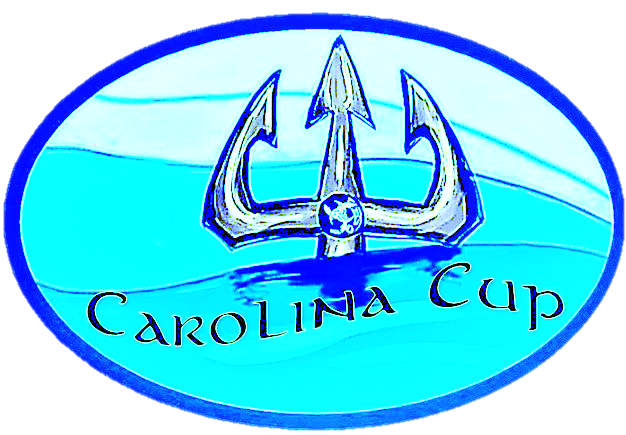 Carolina Cup  Parking PassOct 10, 2020Please Respect 25 mpr Speed LimitAll Parking at Soccer Field